11η ΠΡΟΣΚΛΗΣΗ ΣΥΓΚΛΗΣΗΣ ΟΙΚΟΝΟΜΙΚΗΣ ΕΠΙΤΡΟΠΗΣΚαλείστε να προσέλθετε σε τακτική συνεδρίαση της Οικονομικής Επιτροπής, που θα διεξαχθεί στο Δημοτικό Κατάστημα την 03η του μηνός Απριλίου έτους 2018, ημέρα Τρίτη και ώρα 12:30 για την συζήτηση και λήψη αποφάσεων στα παρακάτω θέματα της ημερήσιας διάταξης, σύμφωνα με τις σχετικές διατάξεις του άρθρου 75 του Ν.3852/2010 (ΦΕΚ Α' 87) :1. Έγκριση δαπάνης και διάθεση πίστωσης  για την προμήθεια σφραγίδων2. Έγκριση έκδοσης χρηματικού εντάλματος προπληρωμής «Ηλεκτροδότηση  Αποδυτηρίων Γηπέδου Ποδοσφαίρου  Τ.Κ.  Λόγγου  του  Δήμου  Τρικκαίων3. Ανάθεση σε δικαστικό επιμελητή / έγκριση δαπάνης4. Διάθεση Πίστωσης για μετακίνηση υπαλλήλου στην Λάρισα5. Έγκριση δαπάνης και διάθεσης πίστωσης ποσού 25,00 Ευρώ για τη μετακίνηση υπαλλήλου της Δ/νσης Χωροταξίας και Περιβάλλοντος στη Λάρισα6. Έγκριση δαπάνης και διάθεσης πίστωσης για μετακίνηση στην Κρακοβία7. Έγκριση δαπάνης και διάθεση πίστωσης ποσού 750,00 ευρώ για προμήθεια και τοποθέτηση κρεμαστρών και κουτιού προστασίας του ηλεκτρικού μοτέρ, στην αίθουσα «ΔΗΜΗΤΡΗΣ ΚΑΒΡΑΚΟΣ» του Πνευματικού Κέντρου «Αθανάσιος Τριγώνης».8. Έγκριση δαπανών και διάθεση πιστώσεων οικονομικού έτους 2018, για τις ανάγκες του Δήμου Τρικκαίων9. Έγκριση δαπανών και διάθεση πίστωσης για την προμήθεια σήτας περίφραξης και πασσάλων Δ.Ε Παλαιοκάστρου, για τις ανάγκες της Δ/νσης Επιχειρησιακού Έργου προκειμένου να γίνει περίφραξη δημοτικής έκτασης στην Δ. Κ. Παλαιοπύργου της Δ.Ε. Παλαιοκάστρου του Δήμου Τρικκαίων10. Έγκριση δαπανών και διάθεση  πίστωσης  για την προμήθεια σήτας περίφραξης και πασσάλων, για τις ανάγκες της Δ/νσης Επιχειρησιακού Έργου προκειμένου να γίνει περίφραξη δημοτικών εκτάσεων στις συνοικίες Πύργου και Καρύων του Δήμου Τρικκαίων11. Έγκριση δαπανών και διάθεση  πίστωσης για την προμήθεια σκυροδέματος, για τις ανάγκες της Δ/νσης Επιχειρησιακού Έργου προκειμένου για να προβεί στην κατασκευή πεζοδρομίων, πεζοδρόμων και άλλων τεχνικών έργων σε κοινόχρηστους χώρους του Δήμου Τρικκαίων12. Έγκριση δαπάνης και διάθεση πίστωσης για τη Συντήρηση Ηλεκτρολογικών Εγκαταστάσεων της Δ.Ε. Εστιαιώτιδας του Δήμου Τρικκαίων13. Έγκριση δαπάνης και διάθεση πίστωσης για τη Συντήρηση Ηλεκτρολογικών Εγκαταστάσεων της Δ.Ε. Καλλιδένδρου του Δήμου Τρικκαίων14. Έγκριση δαπάνης και διάθεση πίστωσης για τη Συντήρηση Ηλεκτρολογικών Εγκαταστάσεων της Δ.Ε. Κόζιακα του Δήμου Τρικκαίων15. Έγκριση δαπάνης και διάθεση πίστωσης για τη Συντήρηση Ηλεκτρολογικών Εγκαταστάσεων  της Δ.Ε. Μεγάλων  Καλυβίων του Δήμου Τρικκαίων16. Έγκριση δαπάνης και διάθεση πίστωσης για τη συντήρηση ηλεκτρολογικών εγκαταστάσεων της Δ.Ε. Παληοκάστρου του Δήμου Τρικκαίων17. Έγκριση δαπάνης και διάθεση πίστωσης για τη συντήρηση ηλεκτρολογικών εγκαταστάσεων  της Δ.Ε. Παραληθαίων   του Δήμου Τρικκαίων του Δήμου Τρικκαίων18. Έγκριση δαπάνης και διάθεση πίστωσης για τη Συντήρηση Ηλεκτρολογικών Εγκαταστάσεων της Δ.Ε. Φαλώρειας του Δήμου Τρικκαίων19. Αποδοχή δωρεών βιβλίων στη Δημοτική Βιβλιοθήκη για το διάστημα απο 6-2-2018 έως 21-3-201820. Έγκριση δαπανών & Διάθεση πιστώσεων για τις ανάγκες του Τμήματος Πρασίνου & Κηποτεχνίας της Δ/νσης Πρασίνου & Τοπικής Οικονομίας21. Έγκριση δαπανών και διάθεση πιστώσεων  για προμήθεια ανταλλακτικών που αφορούν  σε οχήματα της υπηρεσίας Καθαριότητας της Δ/νσης Επιχειρησιακού Έργου, οικονομικού έτους 201822. Έγκριση δαπανών και διάθεση πιστώσεων για συντήρηση και επισκευή που αφορά  σε οχήματα της υπηρεσίας Καθαριότητας της Δ/νσης Επιχειρησιακού Έργου, οικονομικού έτους 201823. Έγκριση δαπανών και διάθεση πιστώσεων  για προμήθεια ανταλλακτικών που αφορούν  σε οχήματα της Τεχνικής υπηρεσίας της Δ/νσης Επιχειρησιακού Έργου, οικονομικού έτους 201824. Έγκριση δαπανών και διάθεση πιστώσεων  για συντήρηση και επισκευή που αφορούν σε οχήματα της Τεχνικής υπηρεσίας της Δ/νσης Επιχειρησιακού Έργου, οικονομικού έτους 201825. Έγκριση όρων διακήρυξης δημοπρασίας δημοτικής έκτασης στην Τοπική Κοινότητα Μεγάλου Κεφαλοβρύσου του Δήμου Τρικκαίων για αγροτική χρήση (γεωργική – κτηνοτροφική)26. Έγκριση πρακτικού φανερής πλειοδοτικής δημοπρασίας για την εκμίσθωση δημοτικών εκτάσεων που βρίσκονται στη δημοτική  ενότητα Μεγάλων Καλυβιών και συγκεκριμένα στις τοπικές κοινότητες  Γλίνου και Αγίας Κυριακής27. Έγκριση του πρακτικού φανερής πλειοδοτικής δημοπρασίας για την εκμίσθωση δημοτικών  εκτάσεων  και σχολικών αγροτεμαχίων βρίσκονται στις  δημοτικές ενότητες Kόζιακα-Εστιαιώτιδας-Παληοκάστρου και συγκεκριμένα στις τοπικές κοινότητες  Πρίνους-Γοργογυρίου-Πατουλιάς-Κρηνίτσας-Αρδανίου28. Έγκριση πρακτικού φανερής πλειοδοτικής δημοπρασίας για την εκμίσθωση δημοτικών  εκτάσεων  και σχολικών αγροτεμαχίων που βρίσκονται στη Δημοτική  Ενότητα Φαλώρειας και συγκεκριμένα στις τοπικές κοινότητες Κεφαλοβρύσου-Μεγάλου Κεφαλοβρύσου-Διαλεκτού-Διποτάμου29. Άσκηση  αναιρέσεως κατά της αριθμ. 141/2018 απόφασης του Μονομελούς Εφετείου Λάρισας και του Παναγιώτη Βασιλείου Τζερεμέ κλπ 130. Έγκριση δαπάνης για καταβολή οφειλόμενου ποσού βάσει  δικαστικής απόφασης31. Έγκριση δαπάνη για καταβολή οφειλόμενων βάσει δικαστικών αποφάσεων32. Παροχή ειδικής εντολής και πληρεξουσιότητας σε εξωτερικό δικηγόρο33. Έγκριση δαπάνης για μετακίνηση υπαλλήλου της Δ/νσης Παιδείας & Πολιτισμού στην ΘεσσαλονίνηΠίνακας Αποδεκτών	ΚΟΙΝΟΠΟΙΗΣΗ	ΤΑΚΤΙΚΑ ΜΕΛΗ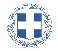 ΕΛΛΗΝΙΚΗ ΔΗΜΟΚΡΑΤΙΑ
ΝΟΜΟΣ ΤΡΙΚΑΛΩΝΔΗΜΟΣ ΤΡΙΚΚΑΙΩΝΔ/ΝΣΗ ΔΙΟΙΚΗΤΙΚΩΝ ΥΠΗΡΕΣΙΩΝΤΜΗΜΑ ΔΙΟΙΚΗΤΙΚΗΣ ΜΕΡΙΜΝΑΣΓραμματεία Οικονομικής ΕπιτροπήςΤρίκαλα, 23 Μαρτίου 2018
Αριθ. Πρωτ. : 10545ΠΡΟΣ :  1.Τα μέλη της ΟικονομικήςΕπιτροπής (Πίνακας Αποδεκτών)(σε περίπτωση κωλύματος παρακαλείσθε να ενημερώσετε τον αναπληρωτή σας).κ. Τσίνας Κωνσταντίνος Πρόεδρος Τ.Κ. Μ. ΚεφαλοβρύσουΗ Πρόεδρος της Οικονομικής ΕπιτροπήςΕλένη Αυγέρου - ΚογιάννηΑντιδήμαρχοςΑυγέρου - Κογιάννη ΕλένηΣτουρνάρας ΓεώργιοςΠαζαΐτης ΔημήτριοςΑλεστά ΣοφίαΛεβέντη-Καρά ΕυθυμίαΚωτούλας ΙωάννηςΡόμπας ΧριστόφοροςΓκουγκουστάμος ΖήσηςΚαΐκης ΓεώργιοςΔήμαρχος & μέλη Εκτελεστικής ΕπιτροπήςΓενικός Γραμματέας  Δ.ΤρικκαίωνΑναπληρωματικά μέλη Ο.Ε. 